     JÍDELNÍČEK                                          Týden od 8.4.-12.4.2024                                             AlergenyPondělí:              Přesnídávka                Opečený toustík, míchaná vejce s pažitkou, zelenina, čaj, voda             1,3,7	Oběd                           Bramborová venkovská polévka, čaj, voda			          Zapékané těstoviny s brokolicí, st. okurek, ovoce                                    1,3,7	Svačinka                     ½ tmavý rohlík, ovocný talíř, mléko, čaj                                                 1,3,7                                  Úterý: 	Přesnídávka                Chléb, tvarohová pomazánka s kápií, zelenina, čaj, voda s citronem      1,3,7          	Oběd                           Čočková polévka s protlakem, čaj, voda s citronem                                                Pečené karbanátky, brambory s máslem                                                  1,3,7            Svačinka                      Rohlík, máslo, ovoce, kakao, čaj                                                             1,3,7Středa:	Přesnídávka	         Rohlík, mrkvová pomazánka, zelenina, čaj, voda se sirupem                  1,3,7                  Oběd                          Zeleninová polévka s kapáním, čaj, voda se sirupem                                                Kuřecí perkelt po maďarsku, těstoviny                                                     1,3,7,9                                                	Svačina		         ½ vícezrnný loupák, ovoce, mléko, čaj                                                     1,3,7Čtvrtek: 	Přesnídávka               Rohlík, fazolová pomazánka, zelenina, čaj, džus                                      1,3,7                                                                                             Oběd		         Špenátová polévka s lupínky, čaj, džus                                                Guláš po srbsku, dušená rýže                                                                   1,3,7            Svačina                       Vánočka, ovoce, kakao, čaj                                                                      1,3,7Pátek:                                            	Přesnídávka               Slunečnicová kostka, drožďová pomazánka, zelenina, čaj, voda s pomerančem 1,3,7             Oběd		         Kyselice, čaj, voda s pomerančem                                                                                        Kuře na paprice, houskový knedlík                                                              1,3,7	Svačina		         Jogurt, rohlík, ovoce, čaj, voda                                                                    1,3,7               Pitný režim zajištěn po celou dobu provozuOvoce nebo zelenina je podávána k jídlu každý den.Čísla u pokrmů označují druh alergenu. Seznam alergenu je vyvěšen vedle jídelníčku.	(O) – ovoce jen pro dospělé                                                                  DOBROU CHUŤ!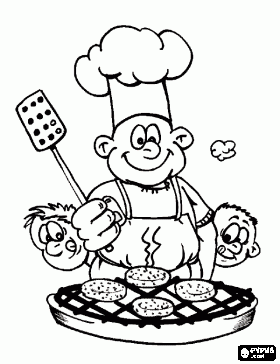   Monika Filáková	                                                                                                                Hana Tkadlecová                  (provozář)										   (kuchařka)